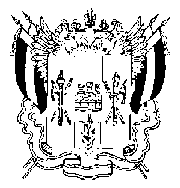 ТЕРРИТОРИАЛЬНАЯ ИЗБИРАТЕЛЬНАЯ КОМИССИЯГ. ТАГАНРОГАПОСТАНОВЛЕНИЕ23 июня 2017г.									        № 41- 5г. Таганрог
О форме списка кандидатов по одномандатным  избирательным округам на выборах депутатов Городской Думы города Таганрога.На основании п. 14.4 ст. 35 Федерального закона  от12.06.2002г № 67-ФЗ «Об основных гарантиях избирательных прав и права на участие в референдуме граждан Российской Федерации»,  ст. 15 Областного закона от 12.05.2016г № 525-ЗС  «О выборах и референдумах в Ростовской области», Территориальная избирательная ПОСТАНОВЛЯЕТ:1.Утвердить форму списка кандидатов по одномандатным избирательным округам, представляемого избирательным объединением при выдвижении кандидатов на выборах депутатов Городской Думы города Таганрога (приложение №1).2. Настоящее постановление разместить на сайте Территориальной избирательной комиссии города Таганрога в информационно-телекоммуникационной сети «Интернет».3. Контроль за выполнением настоящего постановления возложить на секретаря Территориальной избирательной комиссии г. Таганрога
 Т.А. Токареву. Председателя  комиссии						М.А. Дмитриев Секретарь комиссии							Т.А. Токарева